REVISÃO DE PASSOS NO TEAMAUDITA seguir serão apresentadas as instruções para:O auditor enviar passos para revisão e visualizar comentários de revisão registrados pelos gerentesO gerente registrar comentários de revisão nos passosENVIAR PASSO PARA REVISÃOAcessar auditoria no TeamAuditClicar na aba lateral Execução (caso não consiga na aba Execução, clicar na aba lateral Revisão)Clicar no Teste do passa a ser revisadoClicar no Passo a ser revisadoPreencher informações da aba Papel de Trabalho 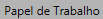 Preencher informação do campo StatusPreencher informação do campo Resultado: Satisfatório ou InsatisfatórioClicar em 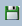 Clicar em Enviar para Revisão 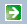 VISUALIZAR REVISÕES REALIZADAS PELA GERÊNCIANota: Os registros das revisões pelo gerente operacional deverão ser registrados nos itens de Comentários dos passos correspondentesClicar na aba lateral Execução (caso não consiga na aba Execução, clicar na aba lateral Revisão)Clicar no Teste do passo revisadoClicar no Passo revisadoClicar na aba 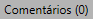 Visualizar os registros de comentários de revisão emitidos pela GerênciaREGISTRAR REVISÃO DO PASSO (PARA GERENTES)Clicar na aba RevisãoClicar no Teste do passo a ser revisadoClicar no Passo a ser revisadoClicar na aba Clicar em Novo Comentário 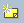 Definir a importância do comentárioEscrever o comentárioSalvar 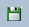 Após concluir a revisão, na aba Papel de Trabalho , selecionar a opção de trâmite de revisão apropriada:Reabrir para Execução : quando a equipe de auditoria tiver que fazer ajustes no passo revisado ou quando a equipe de auditoria precisar registrar novas informações no passo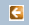 Encerrar Revisão: quando a equipe de auditoria não precisar fazer ajustes no passo revisado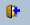 Reabrir para Revisão: quando um passo anteriormente revisado precisar ser reaberto para que a equipe de auditoria interna faça ajustes no conteúdo do passo ou para que o gerente faça ajustes nos registros de revisão.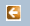 